++KUVEMPU                     UNIVERSITY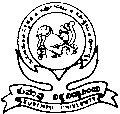 DEPARTMENT OF P.G. STUDIES IN ENGLISHPROPOSED SYLLABUS FOR THE MA (ENGLISH) PROGRAMME   2018-19  SEMESTER WISE ALLOCATION OF PAPERSFIRST SEMESTER-   HARDCORE PAPERS HC- 1.1. British Literature -Part I                                                                                                                                                        HC- 1.2  Gender Studies HC 1.3.  Reading and Interpretation SOFT-CORE PAPERSSC-1.  Introduction to Linguistics and PhoneticsSC-1.2. American and Afro – American LiteraturesSC-1.3. Dalit and Subaltern Literatures SECOND  SEMESTER-   HARDCORE PAPERSHC-2.1.  British Literature Part - IIHC-2.2.  Literary Theory Part – ISOFT-CORE PAPERSSC-2.1 Women WritingSC-2.2. Post Colonial Literature SC-2.3. World Literatures – Part IELECTIVES2.1. Film StudiesTHIRD  SEMESTER-   HARDCORE PAPERSHC-3.1.  Contemporary ELT HC- 3.2.  Research Methodology SOFT-CORE PAPERSSC-3.1. Modernity and Modernism; Culture and TextSC-3.2. Contemporary British LiteratureSC-3.3. World Literatures – Part -IISC-3.4. Introduction to Film StudiesELECTIVES3.1. Making Meaning in Indian CinemaFOURTH SEMESTER-   HARDCORE PAPERS HC-4.1 .Cultural StudiesHC-4.2 Literary Theory Part –II SOFT-CORE PAPERSSC-4.1.South Asian Women’s WritingSC-4.2: Modern Indian Literatures in English and TranslationSC-4.3 Discourse AnalysisDetailed SyllabusSEMESTER – I Hard Core Papers HC- 1.1. BRITISH LITERATURE -PART IUnit  - Ii) Study of Medieval Society and its social ,historical background, ii) Chaucer : Prologue to the Canterbury TalesUnit – II The Renaissance in Europe and the Elizabethan Age Christopher Marlowe :  Doctor FaustusShakespeare: Othello   Thomas Wyatt :  1. They flee from me  2.  Whose list to huntEdmund Spenser:  The Prologue to the Faerie Queen.(First four stanzas only)                                also sonnet no 54 and 68 from AmorettiUnit –IIIThe Seventeenth Century BackgroundThe Metaphysical Poets –John Donne; Andrew MarvellJohn Donne : 1. Valediction Forbidding Mourning   2. The Good morrow                     3.The Sun Rising   4. CanonisationAndrew Marvell : To his Coy Mistress 2. On a Drop of Dew 3.Horatian odeMilton : The Seduction of Eve  (from Paradise  Lost Book IX)Restoration Drama : (1) The Way of the World –William CongreveNeo Classicism ; Rise of the novel‘Alexander Pope : Rape of the Lock’ Daniel Defoe: Robinson Crusoe Periodical Essays: 1. Joseph Addission, “ A Critical Diary”Richard steele, “ The Spectator Club” Unit – IV Romanticism :William Wordsworth :‘Intimations of Immortality’                                    ‘Tintern Abbey’John Keats :      Ode on a Grecian Urn                           Ode to a Nightingale                             Ode to Autumn’   Suggested Reading: Abrams, M.H. Glossary of literary terms. 5th ed. New York: Holt, Rinehart, and Winston, 1988.Baugh, Albert Croll. A literary history of England. 2nd ed. New York: Appleton-Century-Crofts, 1967. The Cambridge guide to literature in English. Ed. Ian Ousby. Revised Edition. Cambridge; New York: Cambridge University Press, 1993. The Cambridge history of English literature. Ed. A. W. Ward, A. R. Waller. New York; London: Putnam, 1907-33. 15 v.A. DRAMAArnott, James Fullarton. English theatrical literature, 1559-1900 : a bibliography ; incorporating Robert W. Lawe's 'A bibliographical account of English theatrical literature' published in 1888.London: Society for Theatre Research, 1970. Carpenter, Charles A. Modern British drama. Arlington Heights, IL: AHM Pub. Corp., c1979.English Verse Drama  Harbage, Alfred. Annals of English drama, 975-1700 : an analytical record of all plays, extant or lost, chronologically arranged and indexed by authors, titles, dramatic companies &c. 3rd ed. London; New York: Routledge, 1989.Nicoll, Allardyce. English drama, 1900-1930; the beginnings of the modern period. New York: Cambridge University Press, 1973.Nicoll, Allardyce. A history of English drama, 1660-1900. Cambridge: University Press, 1952The Revels history of drama in English. Ed. Clifford Leech, T. W. Craik. London: Methuen ; New York : Dist. by Harper and Row, 1975-B. PROSE FICTION Allen, Walter Ernst. The English novel : a short critical history. London: Phoenix House, 1954.Baker, Ernest Albert. The history of the English novel. London: H. F. & G. Witherby, [1934-39]. 10 v.Stevenson, Lionel. The history of the English novel : volume XI : yesterday and after. New York: Barnes & Noble, [1967].C. POETRY Courthope, William John. A history of English poetry. London: Macmillan and Co., 1903-35. New Princeton encyclopedia of poetry and poetics. Ed. Alex Preminger and T. V. F. Brogan. Princeton, NJ: Princeton University Press, 1993.Perkins, David. A history of modern poetry. Cambridge, MA: Belknap Press of Harvard University Press, 1976-1987. 2 v.HC-  1.2    Gender StudiesSECTION AFeminism               -      Introduction; brief  history;waves/Gender                    -      Concepts, definitionsGender v/s feminismIndian Feminism   -    Introduction, perspectives.SECTION BGender ideology:  Selections from Judith Butler   - Gender Trouble: Feminism and the 								      Subversion of Identity                                                 Virginia Woolf  -  A Room of One’s Own                                                 Kate Millet        -  Sexual Politics.                                                 Manusmrithi      -  Selections -  From The Laws of Manu                                                                                by Wendy Donigher,                                                                                                                                                            Penguin Books. 2000. Introduction                                                                                 Chapter- III                                                                                 Chapter- IXs				 Texts/Essays/Media. Uma Chakravarthi                 -  Selections from Gendering Caste: Though a feminist lens.Understanding Caste.The formation of patriarchy and the subordination of Women.Caste and Gender Contemporary India.Ruth Vanitha                         -  Introduction – Same Sex Love in India.Water                                    -   FilmAngry Indian Goddesses	  -   FilmRudali                                   -   Mahaswetha Devi      (Text/Movie)Lalithambika Antarjanam    -    The Goddess of Revenge ( also titled ‘Revenge Herself’)Charlotte Perkins Gilman    -    The Yellow Wall PaperSuggested Reading:Bhasin, Kamala.  What is Patriarchy? Kali for Women, 1993. Butalia, Urvashi. The Other Side of Silence: Voices from the Partition of India.                                        Duke University Press, 2000. Carol C, Gould. Gender Key concepts in Cultural Theory IV, V. Humanity Books, 1999. Choudhary,  Maitrayee . Feminism in India. Kali for Women, 2004. Cixous, Helene and Catherine Clement .  The Newly Born Woman. Manchester                              University Press, 1986. Eagleton, Mary. Feminist Literary Theory: A Reader. Wiley- Blackwell, 2010.Eagleton, Terry . Literary Theory. Wiley India Pvt Ltd, 2008.Evans, Mary. Feminism. Sage Publications Ltd, 2017.   Gubar, Susan and Sandra Gilbert.  The Madwoman in the Attic. The Woman Writer and                  the Nineteenth-Century Literary Imagination. Yale University Press, 2000. Kumar, Radha. The History of Doing.  Zubaan  2011. Padma, Anagol.  The Emergence of Feminism in India 1850-1920.  Routledge, 2006. Sarkar, Tanika. Hindu Wife, Hindu Nation: Community, Religion and Cultural                            Nationalism. (Aspects of Contemporary Hindutva) Indiana University                            Press, 2010. Tharu, Susie and Tejaswini Niranjana. Social Scientist . “Problems for a Contemporary                                  Theory of Gender” Vol.22.No.3/4 Mar-Apr.1994.HC- 1. 3 READING AND INTERPRETATION SECTION A The following critical essays are for close study in class. Alice Walker "In Search of our Mother's Garden" From her book by same title, Womanist Press, 1983) Rey Chow "Where have all the Natives Gone?" From Angelika Bammer (Ed) Displacements: Cultural Identities in Question (Indiana University Press 1994, pp 125-51)SECTION BThe practice of readingAspects of textual analysis of literary texts shall be discussed under the following headingsGendered/feministPost colonialA selection of poems, short stories or excerpts from novels and /or prose will be used for the demonstration and practice of analysis in the classroom. The students will produce written analysis each time.Suggested Reading:Joanna Thorn borrow and Shane Warring Language: An Introduction to Language and  Literary StyleRaymond Chandler Semiotics: The BasicsM.H.Abrahams Glossary of Literary TermsR.L. Trask Key Concepts in Language and LinguisticsMartin Coyle et al. (ed) Encyclopedia of Literature and Criticism (especially the                                        introduction)Roger Fowler Language of LiteratureJeremy Hawthorne A Glossary of Contemporary Literary TheoryJohn Drakakis Alternative Shakespeare, Chapters 2,3, and 4.Julian Wolfreys and William Baker (ed) Literary Theories: A Case Study in Critical  Performance.John Barrell Poetry, Language and PoliticsJudith Fetterly The Resisting ReaderSusan Laurer “Towards a Feminist Narratology”Patricinio P. Shcwieckart   “Reading Ourselves: Towards a Feminist Theory of Reading”   Annette Kolodny “Dancing through the Minefield; Some Observations on the Theory, Practice and Politics of Feminist Literary Criticism”SOFT CORE PAPER      SC-1.1 INTRODUCTION TO LINGUISTICS AND  PHONETICS SECTION A :   Linguistics Language; Human and animal communication; Features of Language; Theories of the origin of language.Language variations- synchronic and diachronic; dialect, idiolect, social dialects, register; Bilingualism ; pidgin  and creoles.  Branches of Linguistics- Phonetics, Phonology, Morphology, Syntax, Semantics and Pragmatics. Brief introduction to Structuralism; synchrony/diachrony; langue/parole; language as a system; syntagm/paradigm SECTION B –  Phoneticsorgans of speech; phone, phonemes and allophonesThe Sound System of English; Consonants and Vowels; three term description of consonants and vowels; I P A and transcriptionStress; word stress; intonation-rising tone, falling tone and falling rising tone strong and weak soundsSECTION C: Sentence and utterance; text and discourseCohesion – anaphoric and cataphoric cohesion, reference, substitution, ellipsis, conjunction and lexical cohesion;Coherence; different levels at which coherence operates.Suggested Reading:Daniel Jones.  English Pronouncing Dictionary. Cambridge University Press. 2003.Gimson A.C. An Introduction to the Pronunciation of English. Hodder Arnold.   	1989Yule, George. The Study of Language. CUP. 2014.Varma, S.K  and J. Krishnaswamy. N. Modern Linguistics, An Introduction.   OUP 1997SC-1.2 AMERICAN AND AFRO – AMERICAN LITERATURESSECTION A Foundations of American Literature,Literary representation of Race and  Depression Stories; The Novel And The Making Of Americans, Post War America- The South: Old and New, The Beats, The Hipster, Harlem Renaissance, Civil Rights SECTION B Illustrative Texts Race/Racism Mark Twain: Huckleberry FinnRalph Ellison: Invisible ManHarper Lee: To Kill a Mocking BirdAmerican Dream Aurther Miller Death of a SalesmanSpike Lee: School DazeProtest and Dissent    Allen Ginsberg: Selected Poems Flanerry O Conner: Selected Stories Afro American Women’s Writings Zora Neale Hurston Their Eyes were Watching God (novel)Toni Morisson: Bluest Eye	SC 1.3 DALIT  AND SUBALTERN LITERATURESConcepts to be discussed Caste as a system – origin – development,  features, significance Caste and Indian Society – Role of Colonialism, modernity, reformation  and post-colonial developmentsCaste and  Gender, agrarian and other social movements.Dalit literature – origins, development, contexts, influences, concern and pre-occupations Text /prescribed Annihilation of Caste   : Dr. B.R.AmbedkarWhy I am not a Hindu  : Kancha Iliah (chapter -1)Jotirao Phule and the Ideology of Social Revolution in India  - Gail OmvedfPoetry : a) ‘Empty Advice ‘– Prahlad Chendwankar “Revolution” – Arjun Dangle“Request”      - Anuradha Gaurav “Caste” – Vaman Nimbalkar ‘The Paddy Harvest’ – Mogalli Ganesh Joothan - A Dalit ‘s life – Omprakash Valmiki Meena Kandaswamy:Bama:SangathiSuggested Reading:Aston, N.M. Literature of the Marginality: Dalit Literature and African-American Literature, Prestige Books: New Delhi, 2000 ------,,--------. Dalit literature and African-American literature, Prestige Books: New Delhi, 2001.Breuk, L.R. Writing Resistance: The Rhetorical Imagination of Hindi Dalit Literature (South Asia Across the Disciplines). New York: Columbia University Press, 2014. Dangle, Arjun. (ed) Poisoned Bread: Translation from Modern Marathi Dalit Literature (1992), Bombay: Orient Longman, 1994.Ganguly, Debjani. Caste, Colonialism and Counter-Modernity: Notes on a Postcolonial Hermeneutics of Caste Paperback . Oxon:Routledge.2005.Guha, Ranjit. A Subaltern Studies Reader: 1986-1995, Delhi: Oxford University Press, 1998.Jaffrelot, Christophe. Dr Ambedkar And Untouchability: Analysing And Fighting Caste .London:C.Hurst and Co.Publishers,2005.Joshil K. Abraham  and Judith Misrahi-Barak. editors. Dalit Literatures in India. Routledge India,2015.K. Satyanarayana and Susie J Tharu. Editors. The Exercise of Freedom: An Introduction to Dalit Writing. Navayana Publishing, 2013.Malik,S.K. “Dalit Identity: The Hermeneutical Understanding and an Epistemological     Alternative Worldview”. Sage journals. Vol  7.No 1.Jan 2014. 45-60. http://journals.sagepub.com/doi/abs Natarajan, Nalini. Handbook Of Twentieth-century Literatures Of India .London: Greenwood Publishing Group,1996.Navaria, Ajay. Unclaimed Terrain (translated by Laura Brueck) Allen, Douglas. (ed). Culture and Self: Philosophical and Religious Perspectives: East and West, U.S.A.: Westview Press, 1997 ---------,,-------. Dalit Subaltern Emergence in Region Cultural Subjectivity: Iyothee Thassar and Emancipatory Buddhism, New Delhi: Critical Quest, 2007.Nimbalkar, Waman. Dalit literature: Nature and Role, Nagapur: Prabodhan Prakashan, 2006.Omvedt, Gail. Cultural Revolt in a Colonial Society, Bombay: Scientific Socialist Education Trust, 1976. -------,,-----. (ed). Land, Caste and Politics in Indian States, New Delhi: Guild Publications, 1982 -------,,-----. Untouchable to Dalit: Essays on the Ambedkar Movement, New Delhi: Manohar Publication, 1992. -------,,-----. Dalits and democratic Revolution: Dr. Ambedkar and the Dalit Movement in Colonial India, New Delhi: Sage, 1994.. -------,,-----. Buddhism in India: Challenging Brahmanism and Caste, New Delhi: Sage publication, 2003. -------,,-----. Dalit Visions: The Anti-Caste Movement and the Construction of an Indian Identity, New Delhi: Orient Longman, 2006. Patankar, Bharat and Omvedt, Gail. The Dalit Liberation Movement in Colonial Period, New Delhi: Critical Quest, 2007.Rege, Sharmila. Writing Caste/Writing Gender: Narrating Dalit Women’s Testimonies.New Delhi:Zubaan.2013.S.B ,Hunt. Hindi Dalit literature and politics of representation. New Delhi:Routledge.2014.II SEMESTERHARD CORE PAPERSHC-2.1  BRITISH LITERATURE – PART IIUNIT I : The Victorian Agei) Charlotte Bronte : Jane Eyreii)Matthew Arnold : ‘Culture and Anarchy’iii)Charles Dickens : Great Expectationsiv)Tennyson : Ulysses ;  Lotus  Eaters”UNIT II : The Twentieth CenturyPoetry (selected poems)i)T.S Eliot : ‘The Waste Land’ii)W.B. Yeats : Easter 1916 ; ‘ Sailing to Byzantium’ iii) Sylvia Plath : ‘Daddy’  ‘The Mirror’ iv) Philip Larkin: ‘Church Going’ ‘Friday Night at the Royal Station Hotel”UNIT IIIDrama : J.M. Synge : Riders to the SeaShort-stories :i)Selected Short stories D.H. Lawrence, James Joyce ;                                ii) D.H Lawrence : “The Horse Dealer’s Daughter”- a Short StorySuggested Reading: Abrams, M.H. Glossary of literary terms. 5th ed. New York: Holt, Rinehart, and Winston, 1988.Baugh, Albert Croll. A literary history of England. 2nd ed. New York: Appleton-Century-Crofts, 1967. The Cambridge guide to literature in English. Ed. Ian Ousby. Revised Edition. Cambridge; New York: Cambridge University Press, 1993. The Cambridge history of English literature. Ed. A. W. Ward, A. R. Waller. New York; London: Putnam, 1907-33. 15 v.A. DRAMAArnott, James Fullarton. English theatrical literature, 1559-1900 : a bibliography ; incorporating Robert W. Lawe's 'A bibliographical account of English theatrical literature' published in 1888.London: Society for Theatre Research, 1970. Carpenter, Charles A. Modern British drama. Arlington Heights, IL: AHM Pub. Corp., c1979.English Verse Drama  Harbage, Alfred. Annals of English drama, 975-1700 : an analytical record of all plays, extant or lost, chronologically arranged and indexed by authors, titles, dramatic companies &c. 3rd ed. London; New York: Routledge, 1989.Nicoll, Allardyce. English drama, 1900-1930; the beginnings of the modern period. New York: Cambridge University Press, 1973.Nicoll, Allardyce. A history of English drama, 1660-1900. Cambridge: University Press, 1952The Revels history of drama in English. Ed. Clifford Leech, T. W. Craik. London: Methuen ; New York : Dist. by Harper and Row, 1975-B. PROSE FICTION Allen, Walter Ernst. The English novel : a short critical history. London: Phoenix House, 1954.Baker, Ernest Albert. The history of the English novel. London: H. F. & G. Witherby, [1934-39]. 10 v.Stevenson, Lionel. The history of the English novel : volume XI : yesterday and after. New York: Barnes & Noble, [1967].C. POETRY Courthope, William John. A history of English poetry. London: Macmillan and Co., 1903-35. New Princeton encyclopedia of poetry and poetics. Ed. Alex Preminger and T. V. F. Brogan. Princeton, NJ: Princeton University Press, 1993.Perkins, David. A history of modern poetry. Cambridge, MA: Belknap Press of Harvard University Press, 1976-1987. 2 v.HC-2.2 LITERARY THEORY-PART-  ISECTION – AThe  New Criticism :  its genealogy;  historical context; major tenets; its apolitical, ahistorical stance; its minority view of culture; its cultural conservatism; discussion of T.S. Eliot & F.R  Leavis and The Scrutiny group .Essays and books to refer :“Formalist Criticism; its Principles and Limits” – Kenneth Burke “Tradition and the Individual Talent”   - by T.S. Eliot “The Well Wrought Urn (selected chapters) – Cleanth Brooks “ The intentional Fallacy”  from The Verbal Icon  by Wimsatt and Beardsley.SECTION – BLiterary Theory ( selected chapters) – by  Terry Eagleton Structuralism & Russian FormalismStructuralism: Modern linguistics and structuralism; Social anthropology and other disciplines and structuralism structuralist poetics; seminology and semiotics; Russian Formalism: A brief introduction Books to refer:Structuralist  Poetics – Jonathan Culler  Structuralism SECTION – CPoststructuralist theories The meaning of post-structuralism; its relationship with post-modernism; post- modernist theories; the linguistic turn.‘Structure. Sign and Play’ – J. Derrida‘What is an Author? – M. FoucaultBeginning  Post Structuralism and Semiotics – Tony Tanner SOFT CORE PAPERS SC- 2.1  WOMEN’S WRITINGUnit One : BackgroundA Brief review of British & American Women Writing from renaissance to modern age- Contexts, genres, themes, Critical reception & Publishing.Elaine Showalter ‘ The Female literary Tradition: (critical essay) Unit Two: Renaissance & 17th CenturySonnets of Ann Lok  Meditations upon a Penitent Sinner & Mary Wroth Pamphilia to Amphilanthus (Renascence Edition online)  ( Selections)Charlotte Lennox The female Quixote : Vol One :  bk I (full);  bk II (full); Bk III chaps I to IV, Vi; bk IV chap III ; Vol Two bk VII chap V to VII; bk VIII chap II to VII; bk IX to end. Unit Three: Eighteenth & Nineteenth Century Eliza Haywood The Female Spectator  VOL III (all the books)Ann Radcliff  The Romance of The Forest Unit Four: Twentieth Century and ContemporaryGertrude Stein: Melanctha ( from Three Lives)Alice Walker : Colour PurpleSuggested Reading:Margaret Doody The True Story of the Novel Kathieen R King "Female Agency and Feminocentric Romance" Eighteenth Century Theory and Interpretation 41, 1 (2000) 56-56Maria Mitchell & Dianne Osland Representing Women and Female desire: from Arcadia        to Jane EyeKK Ruthven Feminist Literary StudiesElaine Sh owalter A Literature of their OwnJane Spencer Rise of the Woman NovelistJanet Todd Feminist Literary HistoryAdrianne Cracium & Kari E. Lokke (Eds) Rebellious Hearts British Women Writers and the French RevolutionMargaret Williamson Raising Their voices: British Women Writers 1650-1750Ruth Bernard Yeazell Fictions of Modesty: Women and Courtship in the English novel      SC 2.2 POST COLONIAL LITERATURE Chinua Achebe – Racism in Conrad’s Heart of Darkness”Edward Said – Introduction to OrientalismAshish Nandi – Intimate Enemy – Chapter-I Ranjith Guha –“Introduction” to Subaltern Studies-IN. Ngugi – The  Language of African LiteratureHomi Baba – “On Mimicry Chinua Achebe – Arrow of GodSalman Rushdie – Midnight’s Children  Suggested Reading:Amuta, Chidi. The Theory of African Literature. London: Zed Books, 1989.Appiah, Kwame Anthony. In My Father's House: Africa in the Philosophy of Culture. Oxford: Oxford UP, 1992.Arnold, Stephen, ed. African Literature Studies: The Present State. Washinton: Three Continent P, 1985.Ashcroft, Bill. Caliban's Voice: The Transformation of English in Post-Colonial Literatures. London: Routledge, 2009. Ashcroft, Bill, Gareth Griffiths, and Helen Tiffin, eds. The Empire Writes Back: Theory and Practice in Post-Colonial Literatures. London: Routledge, 1989. Ashcroft, Bill, Gareth Griffiths, and Helen Tiffin, eds. The Postcolonial Reader. London: Routledge, 1995. Ashcroft, Bill, Ranjini Mendis, Julie McGonegal, Arun Mukherjee, and Henry A. Giroux, eds. Literature for Our Times: Postcolonial Studies in the Twenty-first Century. Amsterdam: Rodopi, 2012.Bhabha, Homi K. The Location of Culture. London: Routledge, 1994. Bhabha, Homi K., ed. Nations and Narration. London: Routledge, 1990.Chatterjee, Partha. Nationalist Thought and the Colonial World: A Derivative Discourse? Minneapolis: U of Minnesota P, 1993.Ngugi, Thiong'o wa. Decolonising the Mind: The Politics of Language. London: James Currey, 1989. Ngugi, Thiong'o wa. Moving the Centre: The Struggle for Cultural Freedom. London: James Currey, 1993.SC 2.3 WORLD LITERATURES – Part –I( Drama)1. Kalidasa, 			Abhijnana Shakunthalam2. Shudraka 			Mrichchakatika3. Sophocles 			Oedipus The King4. Ibsen			Master Builder5. Brecht 			The Life and Times of Galileo6. Beckett			Waiting for Godot7. Chekhov			The Cherry OrchardInter departmental Elective (II SEMESTER)2- 1  FILM STUDIESIntroduction and basic conceptsBrief history of Film-making: The constituents of a Film:Film as medium of entertainment and art;UNIT IIMise-en-scenePro-filmic elements of Mise-en-sceneCinematography; editing; sound-trackUNIT III1.Film and Ideology2.Film and/ as Popular Culture3.Film and Gender4.Film, nation, cultural politicsUNIT IVReception of Films1.Audience ResponseFILM TEXTSRoshoman   Modern Times  Rang de BasantiBombay  Suggested Reading:1.Ideology of Hindi Films  -  Madhav Prasad2.Parasakthi: Life and times of a DMK Film – MSS Pandian3.Filming the Gods – Rachel Dwyer4.Tejaswini Niranjana’s Essays.5.Film Bodies: Gender, Genre and Excess – Linda Williams6.Cinema as Collective Fantasy – Sudhir Kakar7.Beginning Film Studies – Andrew Dix8.Film Studies the Basics – Amy Villarejo9.Seeing is Believing – Chidananda Das Gupta III SEMESTER HC-3.1  CONTEMPORARY ELTUnit oneConcept of communication, interlocutors, communication loop; types of meanings, communication & linguistic system(s), communication channels & genres, etc.Concept of Second Language; place of mother tongueTypes of courses: General English, ESP, EOP, Remedial, Bridge etc.Unit TwoIdentifying areas and content of language learning—Grammar & vocabulary, skills & competencies, functions & notions, Literature.Unit ThreeDefining language learning as a process; route of learning, types of learning, cognitive process and learning styles.Unit Four Classroom methodologies—types of classrooms, learning activities; teacher-student roles, lesson planning..teaching aids & technology in the classroom- using the interactive board, & power point; audio & video medias; use of internet SUGGESTED READING:Carter, Ronald & David Nunan Teaching English to speakers of Other Languages (CUP)                          Halliday, M A K, Learning How to Mean- Explorations in the Development of Language Longman, 1975._______________ Language as Social Semiotics Longman, 1978Hutchinson, Tom & Alan Waters English for Specific PurposesLazar, Gillian Literature and Langauge Teaching CUP 1993.Little wood,  William T. Teaching English as Foreign and Second Language CUP 1997.  McArthur, Tom The English Languages CUP 1998Miller A George Language and Communication (McGraw hill, 1963) Miller, Joanne L & Peter Eiman (eds) Speech, Language and Communication (2nd edition) (Elsevier, 1995)Richards, Jack C. The Context of Language Teaching CUP, 1991. Richards, Jack C.and Rodgers Approaches and Methods in Language Teaching CUP 2001.Stienberg, Danny D Psycholinguistics: Language, Mind and World, Longman, 1982.Tudor, Ian Dynamics of the Classroom CUP 2001Woodward, Tessa Planning Lessons and Courses CUP 2001HC-3.2   Research MethodologyI   WHAT IS RESEARCH?  The scientific paradigm; research in social sciences; research in literary studies; research in English language teaching;Different types of research: Qualitative and quantitative research; action research; Research methods and methodology; research framework or design; hypothesis and objectives            GETTING STARTEDSelecting area, and topic/ research problem; writing a preliminary synopsis; difference between writing an essay and a research paper; planning chapterisation  II. APPROACHES IN LITERARY RESEARCHTextual Analysis (new critical, De constructionist)ComparatistContextual/HistoricalCultural Studies Perspective. III.  MLA style sheet; plagiarism; documentation (chapters 5 and 6 from MLA style sheet)  Computer, internet and research; computer in formatting; using computer to referencing in MLA style; using internet for information; Ethics of data collection and consent of participantsSampling Surveys, questionnaires, interviews and observation.Suggested Reading:Kothari, C. R. Research Methodology: Methods and Techniques. New Delhi: New Age Techno Press, 2004.Cohen Louis, Lawrence Manion and Keith Morrison. Research Methods in Education. London and New York: Routledge, 2007.MLA Handbook for Writers of Reseach paper. 7th. East West Press, 2009.Eliot, Simon and W.R. Owens A Handbook to Literary research. London and New York: Routledge, 2010.Brown, James Dean and Theodore S. Rodgers Doing Second langauge Reasearch. 2002, Oxfors University press.SOFT CORE PAPERSSC-3.1:  MODERNITY AND MODERNISM: CULTURE AND TEXTIssues, Concepts and topics to be debated.Modernity: origin, history, development and features, tradition. Modernity and colonialism, Post – Colonial Societies Ideological  contours   and contestants of modernity  ( modernity and its discontents)Modernism and Avant Garde MovementsThe process and functioning  of modernity in various contexts. Multiple  Modernities Post ModernismModernity- Political, Economic, Social and cultural-Discussion on modernity and enlightenment-by Michel Foucault, Immanuel Kant    Max Weber and Hebarmas    1) ‘Talking about modernity in two Languages’ - Patha Chatterjee2) ‘When was Modernism’ – Raymond Williams3)  Mistaken Modernity – Dipankar Gupta   ( I & II Chapter)   4) South Asian Politics : Modernity and the Landscape of Clandestine and           Incommunicable  Self Ashis Nandi                                            5) ‘The Politics of Modernism :  Modernist Poetry in Kannada’ – R. Shashidhar6)  Induleka – O Chandu Menon7)  Hind Swaraj – M.K. Gandhi8)  Jalsaghar  ( film text) – by  Sathayjit Ray9. Saraswathi Vijayam      - Potteri Kunhumbu Suggested Reading:Adorno, T.W. & Horkheimer, M. Dialectic of Enlightenment. Trans. Cumming, J. London: Verso, 1979. Print.Aikant, Satish C.Rev. of “ Mass of Conquests” by Gauri Vishwanathan ARIEL: A Review of International English Literature, 31:1 & 2, Jan.-Apr. 2000. 338. Print.Akulova, Oxana. Gandhi’s Critique of Modernity as Critique of Ourselves. Diss.Hyderabad University, 2013.Web.23 Sept. 2015.Aloysius, G. Nationalism without a Nation in India. New Delhi: OUP, 1997. Print.Ambedkar, B.R. Annihilation of Caste. New Delhi: Critical Quest, 2007. Print.---.	What Congress and Gandhi have done to the Untouchables, Chapter XI, N.p.:n.p.,1945. n.pag.Web 14 September 2015. Arunima, G. There Comes Papa: Colonialism and the Transformation of Matriliny in Kerala, Malabar c.1850-1940. New Delhi: Orient Longman.2003.Print.---.	Writing culture: Of modernity and the Malayalam novel. Studies in History 1997, Web. 12 Feb 2016. http://www.sagepublications.com.Bayly, C.A. Recovering Liberties: Indian Thought in the Age of Liberalism & Empire. New York: Cambridge University Press, 2011. Print.Benhabib, Seyla, & Maurizo passerin d’Entreves, eds. Habermas and the Unfinished Project of Modernity: Critical Essays on The Philosophical Discourse of Modernity. Cambridge, Massachusetts: MIT Press, 1997. Print. Brooks, Thom. Rev.of Modernity in Indian Social Theory, by Raghuramaraju, A. Oxford University Press, 2011. Print.Chakravarti, Uma. “Conceptualizing Brahmanical Patriarchy in Early India Gender, Caste, 	Class”, Economic and Political Weekly, April 3, 1993.Print.Chandumenon, O.Preface. Indulekha.Trans. Anitha Devasia. New Delhi: Oxford University Press, 2005. Print.Chatterjee, Partha. Colonialism, nationalism, and colonialized women: the contest in India.  	American Ethnologist, Vol. 16, No.4 Nov.1989. Print. ---. 	The Nation and its Fragments: Colonial and Postcolonial Histories. New Jersey: Princeton UP, 1993. Print.---.	Our Modernity. Rotterdam/Dakar: South-South Exchange Programme for Research on the History of Development (SEPHIS) and the Council for the Development of Social Science Research in Africa (CODESRIA), 1997. Print.Descartes, René.Discourse on the Method of Rightly Conducting one’s Reason and Seeking Truth in the Sciences.Trans. Donald A. Cress. 3rd ed. Part IV.  Indianapolis/Cambridge: Hacket Publishing Company,1998. Print.Eagleton, Terry. Marxism and Literary Criticism, Berkeley, U of California P, 1976Language and Silence 1958 rptd Harmondsworth, Penguin, 1969).Eisenstadt, S. N.  “Multiple Modernities”. Daedalus, Vol. 129, No. 1, MIT Press, 2000. Print.Fort SI. George Papers State of Slavery in Company’s territories. Correspondence of Court ofDirectors and the Governments in India.Web. 13 Sept. 2015. Foucault, M. “The Subject and Power”.Critical Inquiry.Vol. 8. 1982. Print.Giddens, Antony. The Consequencesof Modernity.N.p.:Stanford University Press, 1991. Print.Gopal Guru, “Modernity and Its Margins: A Critique”, CREST National Lecture Kozhikode: n. p.,2009.Web. 26 May 2015.Habermas, Jurgen. Habermas And The Unfinished Project of Modernity.N.p.:MIT Press, 1997. Print.  Hendrick, George. The Influence of Thoreau’s “Civil Disobedience” on Gandhi's Satyagraha.The New England Quarterly. Vol. 29, No. 4 (Dec. 1956). Print.                           Kunhambu, Potheri. Saraswativijayam Trans. Dilip Menon. New Delhi: The Book Review Literary Trust, 2002. Print.Menon, Dilip M. The Blindness of Insight: Essays on Caste in Modern India. Pondicherry:Navayana Publications, 2006. Print.---.	“Caste and Colonial Modernity: Reading Saraswativijayam”. Studies in History13 (1997): 291-312.http://sih.sagepub.com/content/13/2/291.full.pdf+htmlNair, Janaki. Women and Law in Colonial India: A Social History. Delhi: Kali for Women, 1996.Print.Palshikar, Suhas. “Gandhi-Ambedkar Interface”.Economic and Political weekly. Vol. 49, Issue No. 13, 29 Mar, 2014. Web.12 Nov 2015Satyanarayana K and Susie Tharu. The Exercise of Freedom: An Introduction to Dalitwriting.New Delhi: Navayana Publishing, 2013. Print.Weber, Max. The Protestant Ethic And The Spirit of Capitalism and Other Writings. eds. Peter Baehr and Gordon C. Wells (2002). N.p.: Penguin. 21 Aug.2011. Web 10Oct.2015. Williams, Raymond. The Politics of Modernism.New York: Verso, 1989.Print.SC-3.2  SOFT CORE. CONTEMPORARY BRITISH LIETERATURESection A : An overview of the significant trends in the Contemporary Britain since 1980s: Thatcher and Thatcherism, race ,gender, sexuality, class, and emigration, British Identity, British popular culture Section B: Study of the Illustrative Texts.PoetrySeamus Heaney    :1) Digging                             : 2) Mid- Term Break     2.  Hugo Williams       : 1) The Butcher                                            2) Tides                                             3). Her News                                               3. Tony Harrison :   1. Long Distance 1                                       2. Long Distance II   FictionZadie Smith         – On Beauty    Kazuo Ishiguro   -  The Remains of the DayHanif Khureishi   - The Buddha of Sub- Urbia                       DramaHarold Pinter               : Birthday PartyTom Stoppard             : ArcadiaSC-3.3:  WORLD LITERATURES PART – II1. Albert Camus, 		Outsider2. Ignazio Silone 		Fontamara3. Marquez		           One Hundred Years of Solitude4. Solzenitsin 		One Day in the Life of Ivan IllichKafka 			The TrialIsabel Allende 		Eva LunaSC-3. 4:  INTRODUCTION TO FILM STUDIESUNIT I Introduction and basic conceptsBrief history of Film-making: The constituents of a Film:Film as medium of entertainment and art;Film as narrativeThe meaning and scope of Film studies and its relationship to Cultural StudiesOverview of the developments in the area of study- from film appreciation to Film studies.UNIT IIMise-en-scenePro-filmic elements of Mise-en-sceneCinematography; editing; sound-trackUNIT III1.Film and Ideology2.Film and/ as Popular Culture3.Film and Gender4.Film, nation, cultural politicsUNIT IVGenres and schools of Film-making.Introduction and Film texts.UNIT VReception of Films1.Audience Response2.Start-system3.Classics and CommercialsFILM TEXTSRoshoman   Pather Panchali  Bicycle Thief  Ghatashraddha  NishanthModern Times  Samskara  Rang de BasantiBombay  Tamas              Children of Heaven.Suggested Reading:1.Ideology of Hindi Films  -  Madhav Prasad2.Parasakthi: Life and times of a DMK Film – MSS Pandian3.Filming the Gods – Rachel Dwyer4.Tejaswini Niranjana’s Essays.5.Film Bodies: Gender, Genre and Excess – Linda Williams6.Cinema as Collective Fantasy – Sudhir Kakar7.Beginning Film Studies – Andrew Dix8.Film Studies the Basics – Amy Villarejo9.Seeing is Believing – Chidananda Das Gupta Interdepartmental Elective paper(III  Semester)3.1 : MAKING MEANING IN INDIAN CINEMA1) “Parasakthi: Life and Times of a DMK Film” by  M.S.S. Pandian 2)The Aesthetic of Mobilization     “Ideology of Hindi Films”      by Madhav Prasad3) Popular Cinema and the Culture of Indian Politics   “Fingerprinting Popular Culture”    by Vinay Lal and  Ashish    Nandy4) The Comic collapse of Authority:   “An essay on the Fears of the Public Spectator”     by D.R. Nagaraj.5) The Problems of Post-Colonial Cinema     “Hours in the Dark” Essays on Cinema    by T.G. Vaidyanathan6) Fan Clubs and Politics  “Cinema and the Urban Poor in South India”   by Sara Dickey7) The Religious and the Secular in the Hindi film      “Filming the Gods”      by  Rachel Dwyer8) “Kaadalan and the Politics of Re Signification”,      Fashion, Violence and the Body –        by Vivek Dhareshwar and Tejaswini Niranjana.IV SEMESTER HARD CORE- PAPERHC- 4.1.CULTURAL STUDIESUnit one1. Introduction to cultural Studies Background; shift from literary studies to cultural      studies; Raymond Williams and the development of cultural studies as a discipline. 2. Theoretical under pinnings  ; influences and ideological positions.    What is culture?Raymond Williams “The analysis of culture”Pierre Bourdieu “Symbolic power”Unit TwoClass and cultureRaymond Willaims  “Base/superstructure in Marxist theory today”Pierre Bourdieu “Distinction”Dick Debdige “Subculture: the meaning of style”Unit Three Gender, women and cultural productionCelia Lury “The rights and wrongs of culture”Janice Radaway “Reading the romance”Betty Friedan “Sexual Sell”Unit Four Contemporary cultureWalter Benjamin “The Work of Art in the Age of Mechanical Reproduction”Stuart Hall “Encoding/decoding”Herman Bausinger “Media Technology and Daily Life”Popular Culture : Perspectives ;  Changing attitude  to popular culture ;  Popular culture and ideology; The politics of popular culture;  popular culture, globalization and consumption Suggested Reading :On Culture Industry  - Adorno and HorlkheimerDefining Popular culture’  - Claim Mac CabeFeminist Perspectives on Popular Culture’- Lana Rakov 	Reifications and Utopia in Mass Culture’ – Frederic Jameson Cultural theory and Popular culture  - by John Storey Roland Barthes MythologiesTony Bennet Popular Culture: Themes and IssuesPierre Bourdieu The Field of Cultural Production;Language and Symbolic PowerMichel de Certeau The Practice of Everyday LifeAnn Douglas The Feminization of American CultureAnn Cranny Francis Feminist Fiction: Feminist Uses of Generic FictionRichard Hoggart The Uses of LiteracyRaymond Williams Culture and Society Raymond Williams The Long RevolutionRaymond Williams The Country and  the City	Frederic Jameson Postmodernism or The Cultural Logic of Late CapitalismThe Political Unconscious: Narrative as a Socially Symbolic ActHC- 4.2. LITERARY THEORY PART-IIBakhtinCultural Materialism, The New Historicism Gay and Lesbian Theories4)  Neo – Marxist Theory5)  Post – colonial theories6)  Eco Criticism.Suggested Reading :Marxism and Literature           - Raymond WilliamsSelected Subaltern Studies     - ed, Ranajit Guha et. alPrison Note Books                 – Antonio GramsciA Bakhtin Reader                  – ( Writings of M. Bakhtin)The New Historiaism             – ed  Aaram  VesserModern Literary Theory        - ed David LodgeFeminisms                             - ed Robyn R. Warhol, Diane Price Herndl Beginning Post Modernism     Post - Colonial Theory          -     by  Leila Gandhi SOFT CORE PAPERSC-4.1  SOUTH ASIAN WOMEN’S WRITINGSECTION AIntroduction and Background:  South Asia – Politics /Culture/ Society -  Brief Perspective South Asian Writing – general characteristics, perspectives, themes.              Colonialism-resistance-negotiations-negations- boundaries-                Communalism-power structures-knowledge, subaltern               South Asian Women’s Writing -  Perspectives, themes.              Home-Space-identity-gender power              SECTION BFictionBapsi Sidhwa      	               -    Ice Candy Man /Cracking India   Kavery Nambisan   	               -   A Town Like OursSunithi Namjoshi    	               -    Feminist FablesChitra Banerjee Divakarani    - Mistress of Spice.PoetryImtiaz Dharker      -  Purdah I                                  Post cards for God I                                  The right wordMoni Alvi          -  	 Presents from my Aunts in PakistanEunice de Souza    -  Selections from Nine Indian Poets.Movie		       -    Earth               Suggested readings Brians, Paul. Modern South Asian Literature in English(Literature as Windows to                                                       World Cultures). Greenwood, 2003.   Chatterjee, Partha- The Nation and its fragments. Colonial & Post Colonial Histories: Princeton 1993.Digital South Asia Library, Guha, Ranjit. Ed: Subaltern studies: Writings on South Asian History and Society OU 1982-89.Colonialism and Culture:Ed Nicholas B. Dirks. Ann Arbor.  The University of Michigan Press 1992.   Forbes, Geraldine.  Teaching South Asia. Internet Journal.         Jalal, Ayesha.  The Sole Spokesman : Jinnah, the Muslim League and the Demand                       For Pakistan( Cambridge South Asian Studies).  Cambridge                             University Press, 1985.  Jalal, Ayesha and Sugatha Bose.  Modern South Asian History, Culture and                      Political Economy.  3rd Edition, Routledge, 2011.  				                              Ramusack, Barbara  and Antoinette Burton. Journal of Women’s History.                   “South Asian Women; Gender and Transnationalism”      Winter, 2003SC 4.2:  Modern Indian Literatures in English and English TranslationUNIT I :   Concepts, Theories and Controversies :a) Meenakshi Mukharjee : Chapters from  The Perishable Empire     Anxiety of Indiannessb) Ganesh Devy : Of Many Heroes and also selections from A Ganesh Devy Reader    Following  Chapters 1)Some Indian Questions2)History and Literary History3)Jones and Gentaos4) Nation in Narration   c) Harish Trivedi : From Colonial Transactions  Following Chapters   d) Aijaz Ahmed : From In Theory(Introduction)UNIT II : Nation, Modernity and Tradition               a) R. Tagore : Home and the world               b) Arundathi Roy : The God of Small ThingsUNIT III : CasteMulk Raj Anand : UntouchableShort stories from Writing Caste (Katha Stories) UNIT IV : GenderShivaram Karanth : Sarasammana SamadhiUNIT V : HistoryAmitav Ghosh – In an Antique LandSC-4. 3. Discourse analysis1.Some basic concepts- sentence grammar vs. utterance grammar; text; discourse;         context; presupposition; reference; implicative; inference; deixis; scheme; anaphora2. Textuality; Coherence and cohesion -microstructure, macrostructure, superstructure,     frame;3. Speech acts; performatives; direct speech acts and indirect speech acts; locution,     illocution and per locution;4. Politeness principle; concept of face; face saving and face threatening acts5. Conversational analysis; speech events; holding the floor; turn taking; power relations     as expressed in conversational roles; women and conversation6. The cooperative principle; the four maxims7. Analysis of oral narratives; Labov’s grammar of oral narratives Suggested Reading:Brown, G.  and G. Yule Discourse Analysis C.U.P. 1983Hoey, Michael. Textual Interaction. Routledge. 2001.Labov, William.  Language in the Inner City. University of Pennsylvania Press. 1972.Sara Mills. Discourse (The New critical idiom Series). Routledge.1997.						--END-Papers  Offered from the academic year 2018-2019Papers  Offered from the academic year 2018-2019Papers  Offered from the academic year 2018-2019Papers  Offered from the academic year 2018-2019Papers  Offered from the academic year 2018-2019Papers  Offered from the academic year 2018-2019Paper CodePaper TypeTitle of the PaperHrs.CreditMarksSemester-ISemester-ISemester-ISemester-ISemester-ISemester-IHC-1.1Hardcore-I British Literature - Part I       6     6100 HC-1.2Hardcore -IIGender Studies                                                       6     6100 HC-1.3Hardcore -IIIReading and Interpretation       6     6100 SC-1.1Soft core -IIntroduction to Linguistics and Phonetics        3      4100 SC-1.2Soft core -IIAmerican and Afro-American Literature        3      4100SC-1.3Soft core -IIIDalit and Subaltern Literature       3      4 100 Semester-IISemester-IISemester-IISemester-IISemester-IISemester-IIHC-2.1Hardcore-IBritish Literature - Part II       6      6100 HC-2.2Hardcore -IILiterary Theory –Part-I       6      6100 SC-2.1Soft core -IWomen Writing       3       4100 SC-2.2Soft core-IIPost Colonial Literatures        3       4100 SC-2.3Soft core -IIIWorld Literatures –Part-I       3       4           1002.1Electives -1 Film Studies 2       2             50Semester-IIISemester-IIISemester-IIISemester-IIISemester-IIISemester-IIIHC-3.1Hardcore -IContemporary ELT        6      6100 HC-3.2Hardcore -IIResearch Methodology         6      6100 SC-3.1Soft core -IModernity and Modernism; culture and Texts       3       4100 SC-3.2Soft core-IIContemporary British Literature       3       4100 SC-3.3Soft core-IIIWorld Literatures –Part-II       3       4          100SC-3.4Soft core-IVIntroduction to Film Studies       3       4         100 3.1 Electives -1  Making meaning in Indian Cinema.2       2 50 Semester-IVSemester-IVSemester-IVSemester-IVSemester-IVSemester-IVHC-4.1Hardcore-iCultural Studies       6      6100 HC-4.2Hardcore-IILiterary Theory - Part II       6      6100 SC-4.1Soft core-1South Asian Women’s Writing       3       4 100  SC-4.2Soft core-IIModern Indian Literature in English and Translation       3       4 100  SC-4.3Soft core-IIIDiscourse Analysis       3       4           100Dissertation      6          100F.W. Bateson and H.T. Meserole, A guide to English and American literature. 3rd edn. London: Longman, 1976.M.J. Marcuse, Reference guide for English studies. Berkeley; Oxford: University of California Press, 1990.M. Drabble (ed.), The Oxford companion to English literature. 6th edn. Oxford: Oxford University Press, 2000.I. Ousby (ed.), The Cambridge guide to literature in English. [Rev edn.] Cambridge: Cambridge University Press, 1993.J. Stringer (ed.), The Oxford companion to twentieth century literature in English. Oxford: Oxford University Press, 1996.C. Buck (ed.), Women's literature. London: Bloomsbury, 1994.F.W. Bateson and H.T. Meserole, A guide to English and American literature. 3rd edn. London: Longman, 1976.M.J. Marcuse, Reference guide for English studies. Berkeley; Oxford: University of California Press, 1990.M. Drabble (ed.), The Oxford companion to English literature. 6th edn. Oxford: Oxford University Press, 2000.I. Ousby (ed.), The Cambridge guide to literature in English. [Rev edn.] Cambridge: Cambridge University Press, 1993.J. Stringer (ed.), The Oxford companion to twentieth century literature in English. Oxford: Oxford University Press, 1996.C. Buck (ed.), Women's literature. London: Bloomsbury, 1994.